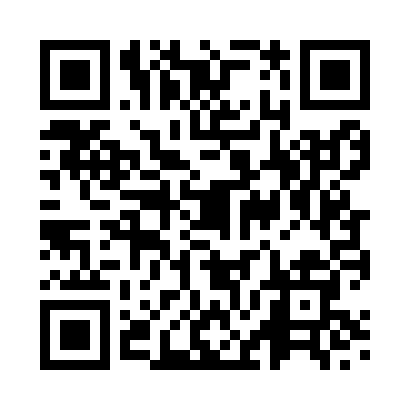 Prayer times for Ovingdean, East Sussex, UKMon 1 Jul 2024 - Wed 31 Jul 2024High Latitude Method: Angle Based RulePrayer Calculation Method: Islamic Society of North AmericaAsar Calculation Method: HanafiPrayer times provided by https://www.salahtimes.comDateDayFajrSunriseDhuhrAsrMaghribIsha1Mon2:584:521:046:399:1711:102Tue2:584:521:046:399:1611:103Wed2:594:531:056:399:1611:104Thu2:594:541:056:389:1611:105Fri3:004:551:056:389:1511:106Sat3:004:551:056:389:1411:107Sun3:014:561:056:389:1411:098Mon3:014:571:056:379:1311:099Tue3:024:581:066:379:1311:0910Wed3:024:591:066:379:1211:0911Thu3:035:001:066:369:1111:0812Fri3:045:011:066:369:1011:0813Sat3:045:021:066:369:0911:0814Sun3:055:041:066:359:0811:0715Mon3:055:051:066:359:0711:0716Tue3:065:061:066:349:0611:0617Wed3:075:071:066:349:0511:0618Thu3:075:081:076:339:0411:0519Fri3:085:101:076:339:0311:0520Sat3:095:111:076:329:0211:0421Sun3:095:121:076:319:0111:0422Mon3:105:131:076:318:5911:0323Tue3:115:151:076:308:5811:0224Wed3:115:161:076:298:5711:0225Thu3:125:171:076:288:5611:0126Fri3:135:191:076:288:5411:0027Sat3:135:201:076:278:5311:0028Sun3:145:221:076:268:5110:5929Mon3:165:231:076:258:5010:5630Tue3:195:241:076:248:4810:5331Wed3:215:261:076:238:4710:51